2019年度部门决算公开文本廊坊市香河县发展和改革局二〇二〇年九月目 录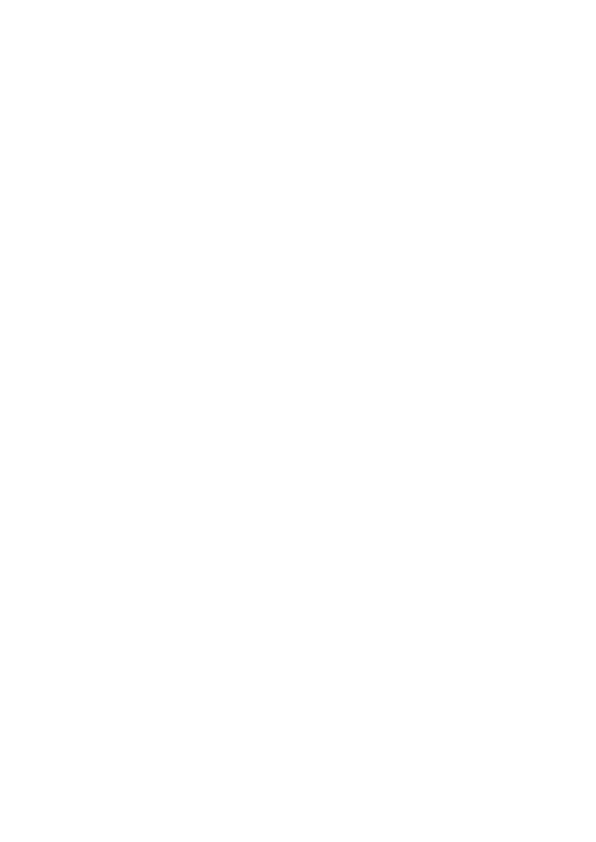 第一部分部门概况一、部门职责二、机构设置第二部分 2019年度部门决算报表一、收入支出决算总表二、收入决算表三、支出决算表四、财政拨款收入支出决算总表五、一般公共预算财政拨款支出决算表六、一般公共预算财政拨款基本支出决算表七、一般公共预算财政拨款“三公”经费支出决算表 八、政府性基金预算财政拨款收入支出决算表九、国有资本经营预算财政拨款支出决算表十、政府采购情况表第三部分 香河县发展和改革局2019年部门决算情况说明一、收入支出决算总体情况说明二、收入决算情况说明三、支出决算情况说明四、财政拨款收入支出决算情况说明五、一般公共预算财政拨款“三公”经费支出决算情况说 明六、预算绩效情况说明七、其他重要事项的说明第四部分名词解释第一部分 部门概况一、部门职责根据《县发展和改革局职能配置、内设机构和人员编制规定》， 县发展和改革局的主要职责是：拟定并组织实施全县国民经济和社会发展战略、中长期规划和年度计划。贯彻落实国家宏观调控政策。指导推进和综合协调 经济体制改革有关工作，提出相关改革建议。提出全县利用外资和境外投资的战略、规划、总量平衡和结构优化政策。负责全县投资综合管理。推进落实京津冀协同发展战略、新型城镇化战略和重大政策，组织拟订相关区域规划和政策。协调县域一二三产业发展重大问题并统筹衔接相关发展规划和重大政策。跟踪研判涉及经济安全、生态安全等各类风险隐患。推动实施全县创新驱动发展。负责全县社会发展与国民经济发展的政策衔接。推动生 态文明建设和改革。组织落实国家省市有关粮食流通和物资储备的法律法规和政策。协调能源发展和改革中的重大问题。拟定全县商务发展规划。拟定全县国内贸易发展规划。提出流通体制改革建议。牵头推进商务领域信用体系建设。组织实施重要消费品 市场流通管理。贯彻执行国家和省市促进外贸增长方式改变的政策措施。会同有关部门贯彻执行国家和省市促进服务出口和服务 外包的规划、政策。依法监督检查外商投资企业执行有关法律法规情况并协调解决有关问题。负责全县对外经济合作工作。配合上级商务部门调查境外对我国出口商品实施的歧视性贸易政策等。负责全县商务系统涉及世贸组织相关事务的研究、指导等。负责全县会展业促进与管理工作。监测分析全县商务运行情况。 完成县委县政府交办其他任务。二、部门决算单位构成从决算编报单位构成看，纳入2019年度本部门决算汇编范围的独立核算单位（以下简称“单位”）共1个，具体情况如下：第二部分2019年度部门决算报表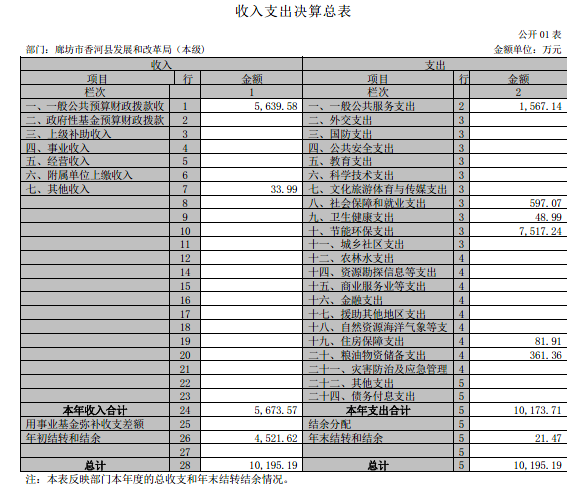 收入决算表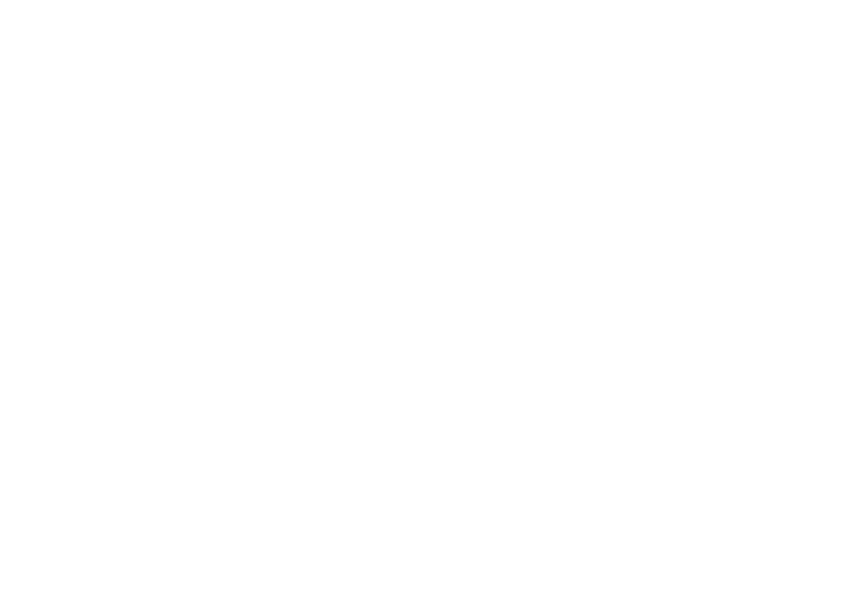 部门：廊坊市香河县发展和改革局（本级) 公开 02表 单位：万元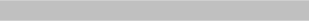 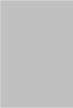 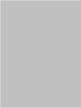 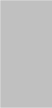 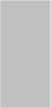 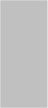 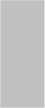 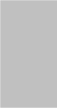 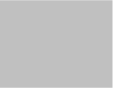 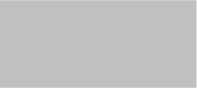 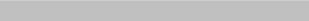 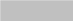 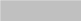 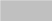 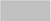 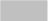 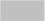 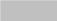 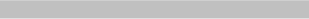 2080599 其他行政事业单位离退休支出 456.42 456.42注：本表反映部门本年度取得的各项收入情况。支出决算表部门：廊坊市香河县发展和改革局（本级) 公开 03表 金额单位：万元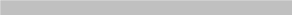 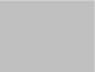 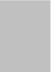 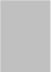 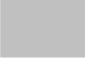 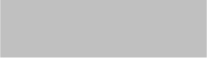 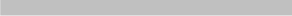 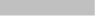 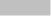 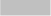 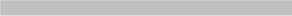 2080801 死亡抚恤 17.75 17.75注：本表反映部门本年度各项支出情况。财政拨款收入支出决算总表部门：廊坊市香河县发展和改革局（本级) 公开04表 金 额 单位：万元出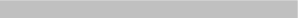 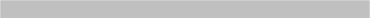 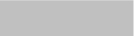 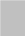 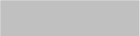 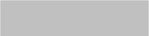 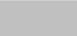 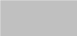 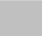 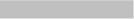 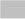 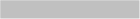 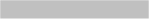 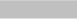 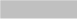 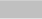 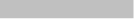 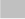 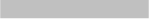 19 十九、住房保障支出 48 81.91 81.91注：本表反映部门本年度一般公共预算财政拨款和政府性基金预算财政拨款的总收支和年末结转结余情况。一般公共预算财政拨款支出决算表部门：廊坊市香河县发展和改革局（本级)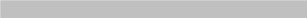 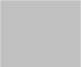 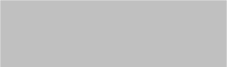 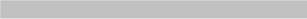 公开05表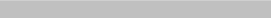 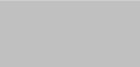 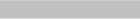 金额单位：万元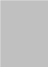 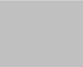 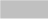 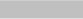 20808 抚恤 17.75 17.75注：本表反映部门本年度一般公共预算财政拨款支出情况。一般公共预算财政拨款基本支出决算表部门：廊坊市香河县发展和改革局（本级) 公开06表 金额单位：万元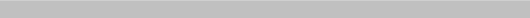 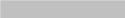 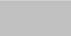 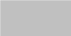 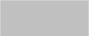 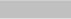 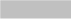 30304 抚恤金 17.7530224 被装购置 31022 无形资产购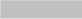 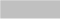 注：本表反映部门本年度一般公共预算财政拨款基本支出明细情况。一般公共预算财政拨款“三公”经费支出决算表部门：廊坊市香河县发展和改革局（本级) 公开 07表 金额单位：万元注：本表反映部门本年度“三公”经费支出预决算情况。其中：预算数为“三公”经费全年预算数，反映按规定程序调整后的预算数；决算数是包括当年一般公共预算财政拨款和以前年度结转资金安排的实际支出。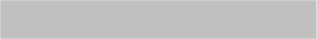 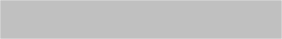 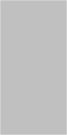 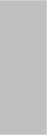 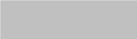 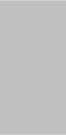 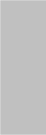 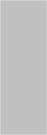 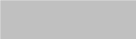 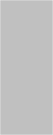 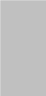 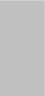 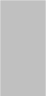 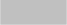 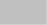 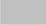 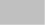 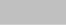 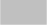 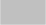 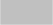 政府性基金预算财政拨款收入支出决算表公开08表编制单位：廊坊市香河县发展和改革局 金额单位：万元注：本表反映部门本年度政府性基金预算财政拨款收入支出及结转和结余情况。本部门本年度无收支及结转结余情况，按要求以空表列示。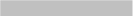 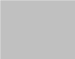 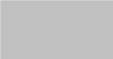 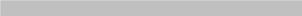 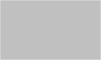 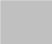 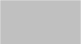 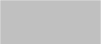 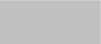 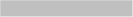 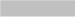 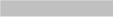 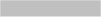 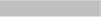 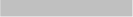 — 8.%d —国有资本经营预算财政拨款支出决算表公开09表编制单位：廊坊市香河县发展和改革局 金额单位：万元注：本表反映部门本年度国有资本经营预算财政拨款支出情况。本部门本年度无相关支出情 况，按要求以空表列示。第三部分部门决算情况说明一、收入支出决算总体情况说明本部门 2019 年度年初结转和结余 4566.46 万元，本年收入5673.57万元；本年支出10173.71万元、年末结转和结余21.47万元。与 2018 年度决算相比，本年收入减少 5401.35 万元，减少 48.77%，主要是节能环保项目资金减少；本年支出增加 1505.59 万元，增长17.36%，主要是大气污染防治资金增加。二、收入决算情况说明本部门 2019 年度本年收入合计 5673.57 万元，其中：财政拨款收入 5639.58万元， 99.4%；上级补助收入万元，0%；事业收入 0万元，占 0%；经营收入 0 万元，占 0%；附属单位上缴收入 0 万元，占0%；其它收入33.99 万元，占0.6%.。如图所示：图1：收入决算结构饼状 其它收入33.99万元，占0.6%财政拨款收入5639.58万元，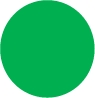 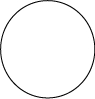 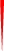 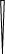 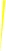 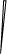 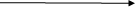 占比99.4%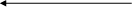 三、支出决算情况说明本部门2019年度本年支出合计10173.71万元，其中：基本支出2465.37万元，占24.23%；项目支出7708.34万元，占75.77%；经营支出0万元，占0%。如图所示：图2：支出决算结构饼状图基本支出2465.37万元，占24.23% 项目支出7708.34万元，占75.77%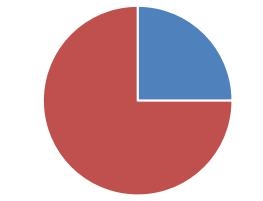 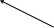 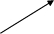 四、财政拨款收入支出决算情况说明（一）财政拨款收支与2018 年度决算对比情况本部门 2019 年度形成的财政拨款收支均为一般公共预算财政拨 款，其中一般公共预算财政拨款本年收入 5639.58万元,比2018 年度减少4365.27万元，减少43.63%，主要是节能环保项目资金减少；本年支出 10093.05 万元，增加 2469.44 万元，增长 32.39%，主要是粮食基建项目投入加大及大气污染防治资金增加。（二）财政拨款收支与年初预算数对比情况本部门2019年度一般公共预算财政拨款收入5639.58万元，完成年初预算的18.18%,比年初预算减少25375.28万元，决算数少于预算数主要是支持中小企业发展和管理资金和节能环保项目资金及城市建设资金减少；本年支出10093.05万元，完成年初预算的32.54%,比年初预算减少20921.81万元，决算数少于预算数主要是粮食基建项目资金支出及城市建设资金减少。（三）财政拨款支出决算结构情况。2019 年度财政拨款支出 10093.05万元，主要用于以下方面：一般公共服务（类）支出1529.04万元，占15.14%；公共安全（类）支出0万元，占0%；教育（类）支出0万元，占0%；科学技术（类）支出0万元，占 0%；社会保障和就业（类）支出 597.07万元，占5.91%；住房保障（类）支出 81.91 万元，占 0.81%；医疗卫生与计划生育支出 48.99 万元，占 0.48%；节能环保支出 73474.83 万元，占 74.05%粮油物资储备支出361.22万元，占3.61%。（四）一般公共预算财政拨款基本支出决算情况说明2019年度一般公共预算财政拨款基本支出2384.72万元，其中：人员经费 1952.09万元，主要包括基本工资、津贴补贴、奖金、伙食补助费、绩效工资、机关事业单位基本养老保险缴费、职业年金缴费、职工基本医疗保险缴费、公务员医疗补助缴费、住房公积金、医疗费、其他社会保障缴费、其他工资福利支出、离休费、退休费、抚恤金、生活补助、医疗费补助、奖励金、其他对个人和家庭的补助支出等；公用经费432.63万元，主要包括办公费、印刷费、咨询费、手续费、水费、电费、邮电费、取暖费、物业管理费、差旅费、因公出国（境） 费用、维修（护）费、租赁费、会议费、培训费、公务接待费、专用材料费、劳务费、委托业务费、工会经费、福利费、公务用车运行维护费、其他交通费用、税金及附加费用、其他商品和服务支出、办公设备购置、专用设备购置、信息网络及软件购置更新、公务用车购置、其他资本性支出等。五、一般公共预算财政拨款“三公” 经费支出决算情况说明本部门 2019 年度一般公共预算财政拨款“三公”经费支出共计10.97万元，比年初预算减少10.59万元，降低49.11%，主要是公务用车压缩开支；比2018年度决算减少6.77万元，降低38.16%，主要原因是公务用车压缩开支。具体情况如下：（一）因公出国（境）费支出 2.84 万元。。本部门 2019 年因公出国境团组1个、共1人/参加其他单位组织的因公出国境团组0个、共0人/无本单位组织的出国（境）团组。因公出国（境）费支出较预算增加2.84万元，增长100%，主要是依据冀政外出字【2019】0318号调整预算；较上年增加2.84万元，增长100%，主要是依据冀政外出字【2019】0318号出国考察项目支出。（二）公务用车购置及运行维护费支出 6.85 万元。本部门 2019年度公务用车购置及运行维护费比年初预算减少 11.62 万元，降低62.91%,主要原因是公务用车压缩开支；比2018年度决算减少7.79万元，降低53.21%，主要原因是公务用车压缩开支。公务用车购置费支出0万元。本部门2019年度无公务用车购置。公务用车购置费支出较年初预 算无增减变化；较2018年度决算无增减变化。公务用车运行维护费支出 6.85 万元。本部门 2019 年末单位公务用车保有量 7 辆。公车运行维护费支出比年初预算减少 11.62 万元，降低 62.91%，主要原因是公务用车压缩开支；比 2018 年度决算减少7.79万元，降低53.21%，主要原因是公务用车压缩开支。（三）公务接待费支出 1.28 万元。本部门 2019 年度公务接待共18 批次、176 人次。公务接待费支出较年初预算减少 1.81 万元，降低58.5%，主要原因是压缩开支，减少接待费支出；较2018年度决算减少1.82万元，降低58.7%，主要原因是厉行节约，减少接待费支出。六、预算绩效情况说明一）预算绩效管理工作开展情况。根据县财政预算绩效管理要求，以“部门职责—工作活动”为依据，确定部门预算项目和预算额度，清晰描述预算项目开支范围和内容，确定预算项目的绩效目标、绩效指标和评价标准，为预算绩效控制、绩效分析、绩效评价打下好的基础。（二）项目绩效自评结果。一是制定绩效管理自评方案，进一步明确了评价工作的指导思想、方法步骤，细化了应达到的绩效目标和相应的绩效指标，完善了绩效评价工作体系。二是按照经济性、效率性、有效性的原则，定量分析与定性分析相结合的原则，真实性、科学性、规范性的原则，对重点 项目制定绩效评价实施方案和绩效指标评价体系。（三）重点项目绩效评价结果。我局承担重点项目申报工作，根据县财政预算绩效管理要求，以 “部门职责—工作活动”为依据，确定预算额度，并制定相应绩效指标及评价标准。 2019 年省、市重点工作圆满结束，全县共 1个项目列为省重点建设项目，16个项目列为市重点建设项目，数量居全市前 列，项目考核全市第二。绩效综合评价结果为优。七、其他重要事项的说明（一）机关运行经费情况本部门2019 年度机关运行经费支出 432.63万元，比2018年度决算增加104.65万元，增长31.9%，主要是委托业务费增加。                                                          （二）政府采购情况本部门2019年度政府采购计划金额75万元，实际采购金额72.8万元。从采购类型来看，政府采购货物支出0万元；政府采购工程支出0万元；政府采购服务支出72.8万元。授予中小企业合同金额72.8万元，占政府采购支出总额的100%，其中授予小微企业合同金额0万元，占政府采购支出总额的0%。                     （三）国有资产占用情况截至2019年12月31日，本部门共有车辆7辆，与上年相比增加5辆，增加原因是机构改革并入。其中，主要领导干部用车 1 辆；机要通信用车 3 辆；应急保障用车 1 辆；其他用车 2 辆。无单位价值50万元以上大型设备，与去年相比无变化。无单位价值100万元以上大型设备，与去年相比无变化。（四）其他需要说明的情况1、本部门2019 年度政府性基金预算财政拨款收入支出决算表无收支及结转结余情况，故政府性基金预算财政拨款收入支出决算表以空表列示；本部门2019年度国有资本经营预算财政收入支出决算表无收支及结转结余情况，故国有资本经营预算财政收入支出决算表以空表列示。2、由于决算公开表格中金额数值应当保留两位小数，公开数据为四舍五入计算结果，个别数据合计项与分项之和存在小数点后差额，特此说明。第四部分名词解释（一）财政拨款收入：本年度从本级财政部门取得的财政拨款，包括一般公共预算财政拨款和政府性基金预算财政拨款。（二）事业收入：指事业单位开展专业业务活动及辅助活动所取得的收入。（三）其他收入：指除上述“财政拨款收入”“事业收入”“经营收入”等以外的收入。（四）用事业基金弥补收支差额：指事业单位在用当年的“财政拨款收入”“财政拨款结转和结余资金”“事业收入”“经营收入” “其他收入”不足以安排当年支出的情况下，使用以前年度积累的事业基金（事业单位当年收支相抵后按国家规定提取、用于弥补以后年度收支差额的基金）弥补本年度收支缺口的资金。（五）年初结转和结余：指以前年度尚未完成、结转到本年仍按原规定用途继续使用的资金，或项目已完成等产生的结余资金。（六）结余分配：指事业单位按照事业单位会计制度的规定从非财政补助结余中分配的事业基金和职工福利基金等。（七）年末结转和结余：指单位按有关规定结转到下年或以后年度继续使用的资金，或项目已完成等产生的结余资金。（八）基本支出：填列单位为保障机构正常运转、完成日常工作任务而发生的各项支出。（九）项目支出：填列单位为完成特定的行政工作任务或事业发展目标，在基本支出之外发生的各项支出（十）资本性支出（基本建设）：填列切块由发展改革部门安排的基本建设支出，对企业补助支出不在此科目反映。（十一）资本性支出：填列各单位安排的资本性支出。切块由发展改革部门安排的基本建设支出不在此科目反映。（十二）“三公”经费：指部门用财政拨款安排的因公出国（境）费、公务用车购置及运行费和公务接待费。其中，因公出国（境）费反映单位公务出国（境）的国际旅费、国外城市间交通费、住宿费、伙食费、培训费、公杂费等支出；公务用车购置及运行费反映单位公务用车购置支出（含车辆购置税）及租用费、燃料费、维修费、过路过桥费、保险费、安全奖励费用等支出；公务接待费反映单位按规定开支的各类公务接待（含外宾接待）支出。（十三）其他交通费用：填列单位除公务用车运行维护费以外的其他交通费用。如公务交通补贴、租车费用、出租车费用、飞机、船舶等的燃料费、维修费、保险费等。（十四）公务用车购置：填列单位公务用车购置支出（含车辆购置税、牌照费）。（十五）其他交通工具购置：填列单位除公务用车外的其他各类交通工具（如船舶、飞机）购置支出（含车辆购置税、牌照费）。（十六）机关运行经费：指为保障行政单位（包括参照公务员法管理的事业单位）运行用于购买货物和服务的各项资金，包括办公及印刷费、邮电费、差旅费、会议费、福利费、日常维修费、专用材料以及一般设备购置费、办公用房水电费、办公用房取暖费、办公用房物业管理费、公务用车运行维护费以及其他费用。（十七）经费形式:按照经费来源，可分为财政拨款、财政性资金基本保证、财政性资金定额或定项补助、财政性资金零补助四类。序号单位名称单位基本性质经费形式1香河县发展和改革局(本级)行政单位财政拨款20808抚恤17.7517.752080801死亡抚恤17.7517.75210卫生健康支出48.9948.9921011行政事业单位医疗48.9948.992101101行政单位医疗44.5444.542101102事业单位医疗4.454.45211节能环保支出3,035.743,035.7421103污染防治3,035.743,035.742110301大气3,035.743,035.74221住房保障支出81.9181.9122102住房改革支出81.9181.912210201住房公积金81.9181.91222粮油物资储备支出357.03357.0322201粮油事务130.65130.652220101行政运行105.91105.912220102一般行政管理事务0.740.742220105粮食信息统计19.0019.002220106粮食专项业务活动2.002.002220118粮油市场调控专项资金3.003.0022204粮油储备226.39226.392220403储备粮（油）库建设226.39226.39项目项目本年支出合计基本支出项目支出上缴上级支出经营支出对附属单位补助支出功能分类科目编码科目名称本年支出合计基本支出项目支出上缴上级支出经营支出对附属单位补助支出栏次栏次123456合计合计10,173.712,465.377,708.34201一般公共服务支出1,567.141,560.017.1320104发展与改革事务1,394.651,387.527.132010401行政运行1,318.451,311.327.132010408物价管理49.2049.202010499其他发展与改革事务支出27.0027.0020113商贸事务162.49162.492011301行政运行137.49137.492011307国内贸易管理5.005.002011308招商引资20.0020.0020132组织事务10.0010.002013299其他组织事务支出10.0010.00208社会保障和就业支出597.07597.0720805行政事业单位离退休579.32579.322080505机关事业单位基本养老保险缴费支出118.56118.562080506机关事业单位职业年金缴费支出4.354.352080599其他行政事业单位离退休支出456.42456.4220808抚恤17.7517.7520二十、粮油物资储备支出49361.22361.2221二十一、灾害防治及应急管理5022支出十二、其他支出5123二十四、债务付息支出52本年收入合计245,639.58本年支出合计5310,093.0510,093.05年初财政拨款结转和结余254,469.05年末财政拨款结转和结余5415.5815.58一、一般公共预算财政拨款264,469.0555二、政府性基金预算财政拨2756款2857总计2910,108.63总计5810,108.6310,108.632080801死亡抚恤17.7517.75210卫生健康支出48.9948.9921011行政事业单位医疗48.9948.992101101行政单位医疗44.5444.542101102事业单位医疗4.454.45211节能环保支出7,474.837,474.8321103污染防治7,474.837,474.832110301大气7,474.837,474.83221住房保障支出81.9181.9122102住房改革支出81.9181.912210201住房公积金81.9181.91222粮油物资储备支出361.22134.83226.3922201粮油事务134.83134.832220101行政运行110.09110.092220102一般行政管理事务0.740.742220105粮食信息统计19.0019.002220106粮食专项业务活动2.002.002220118粮油市场调控专项资金3.003.0022204粮油储备226.39226.392220403储备粮（油）库建设226.39226.39人员经费人员经费人员经费人员经费人员经费人员经费人员经费人员经费公用经费公用经费科目编码科目名称决算数科目编码科目名称决算数科目编码科目名称科目名称决算数301工资福利支出1,437.77302商品和服务支432.63307债务利息及费债务利息及费30101基本工资412.6830201办公费42.8630701国内债务付国内债务付30102津贴补贴466.1930202印刷费12.0630702国外债务付国外债务付30103奖金255.1030203咨询费5.10310资本性支出资本性支出30106伙食补助费30204手续费31001房屋建筑物房屋建筑物30107绩效工资30205水费0.9731002办公设备购办公设备购30108机关事业单118.5630206电费7.0231003专用设备购专用设备购30109职业年金缴4.3530207邮电费58.8731005基础设施建基础设施建30110职工基本医48.9930208取暖费16.4731006大型修缮大型修缮30111公务员医疗30209物业管理费6.8431007信息网络及信息网络及30112其他社会保3.4330211差旅费15.4031008物资储备物资储备30113住房公积金81.9130212因公出国2.8431009土地补偿土地补偿30114医疗费30213维修（护）18.9831010安置补助安置补助30199其他工资福46.5730214租赁费31011地上附着物地上附着物303对个人和家庭514.3230215会议费31012拆迁补偿拆迁补偿30301离休费30216培训费0.9731013公务用车购公务用车购30302退休费公务接待费1.2831019其他交通工其他交通工30303退职（役）19.2530218专用材料费0.4131021文物和陈列文物和陈列30305生活补助467.693022530225专用燃料31099其他资本性30306救济费0.233022630226劳务费68.1068.10399其他支出30307医疗费补助3022730227委托业务112.75112.7539906赠与30308助学金3022830228工会经费2.122.1239907国家赔偿费30309奖励金3022930229福利费10.9510.9539908对民间非营30310个人农业生3023130231公务用车6.856.8539999其他支出30399其他对个人9.393023930239其他交通20.2020.203024030240税金及附3029930299其他商品21.6021.60人员经费合计1,952.09公用经费合计432.63432.63432.63预算数预算数预算数预算数预算数预算数决算数决算数决算数决算数决算数决算数合计因公出国（境）费公务用车购置及运行费公务用车购置及运行费公务用车购置及运行费公务接待费合计因公出国（境）费公务用车购置及运行费公务用车购置及运行费公务用车购置及运行费公务接待费合计因公出国（境）费小计公务用车购置费公务用车运行费公务接待费合计因公出国（境）费小计公务用车购置费公务用车运行费公务接待费12345678910111221.5618.4718.473.0910.972.846.856.851.28项目项目年初结转和结余本年收入本年支出本年支出本年支出年末结转和结余功能分类科目编码科目名称年初结转和结余本年收入小计基本支出项目支出年末结转和结余栏次栏次123456合计合计政府采购情况表政府采购情况表政府采购情况表政府采购情况表政府采购情况表政府采购情况表政府采购情况表政府采购情况表政府采购情况表政府采购情况表公开10表公开10表公开10表编制单位：廊坊市香河县发展和改革局编制单位：廊坊市香河县发展和改革局编制单位：廊坊市香河县发展和改革局编制单位：廊坊市香河县发展和改革局编制单位：廊坊市香河县发展和改革局编制单位：廊坊市香河县发展和改革局编制单位：廊坊市香河县发展和改革局金额单位：万元金额单位：万元金额单位：万元项目采购计划金额采购计划金额采购计划金额采购计划金额采购计划金额采购计划金额采购计划金额采购计划金额采购计划金额项目总计采购预算（财政性资金）采购预算（财政性资金）采购预算（财政性资金）采购预算（财政性资金）采购预算（财政性资金）采购预算（财政性资金）采购预算（财政性资金）非财政性资金项目总计合计合计一般公共预算一般公共预算政府性基金预算政府性基金预算其他资金非财政性资金栏次122334456合       计7575757575货物工程服务7575757575项目实际采购金额实际采购金额实际采购金额实际采购金额实际采购金额实际采购金额实际采购金额实际采购金额实际采购金额项目总计采购预算（财政性资金）采购预算（财政性资金）采购预算（财政性资金）采购预算（财政性资金）采购预算（财政性资金）采购预算（财政性资金）采购预算（财政性资金）非财政性资金项目总计合计合计一般公共预算一般公共预算政府性基金预算政府性基金预算其他资金非财政性资金栏次122334456合       计72.872.872.872.872.8货物工程服务72.872.872.872.872.8